曲水县政府信息主动公开基本目录序号事项名称事项名称事项名称公开内容公开主体公开方式公开时限序号一级指标二级指标三级指标公开内容公开主体公开方式公开时限1县政府领导县政府负责人信息县政府办公室政府网站  曲水在线自该政府信息形成或变更 之日起20个工作日内2机构职能县政府领导活动县政府领导的活动及文论县政府办公室政府网站  曲水在线自该政府信息形成或变更 之日起20个工作日内3县政府工作机构县政府各部门机构信息 ，包括职 能、办公地址、办公时间、联系 方式等信息县政府各部门政府网站  曲水在线自该政府信息形成或变更 之日起20个工作日内4县政府公文以县政府、县政府办公室名义制 发的主动公开类文件县政府办公室政府网站自该政府信息形成或变更 之日起20个工作日内5县直部门公文县政府各部门、县直有关单位制 发的主动公开类文件县政府各部门、各有关单位政府网站自该政府信息形成或变更 之日起20个工作日内6政府公告按年、期数发布政府公告县政府办公室政府网站  曲水在线自该政府信息形成或变更 之日起20个工作日内7法规文件规范性文件县政府规范性文件县政府规范性文件 ，列明文号、 成文日期、发布日期、有效性等县政府办公室政府网站自该政府信息形成或变更 之日起20个工作日内8法规文件规范性文件部门规范性文件部门规范性文件，列明文号、成 文日期、发布日期、有效性等县政府各部门、各有关单位政府网站自该政府信息形成或变更 之日起20个工作日内9法规文件规范性文件规范性文件备案目 录定期公开规范性文件备案目录县司法局政府网站自该政府信息形成或变更 之日起20个工作日内10法规文件规范性文件规范性文件清理结 果系统清理本机关2016年以后制定 的现行有效的行政规范性文件情县政府各部门政府网站自该政府信息形成或变更 之日起20个工作日内11法规规章政府规章文件县政府办公室政府网站自该政府信息形成或变更 之日起20个工作日内12政策解读政策文件的解读材料县政府各部门、各有关单位政府网站政策文件公开后3个工作 日内13政府会议县政府全体会议会议召开情况、主要内容，图文 、视频等形式的会议直播或回放，会议解读县政府办公室政府网站  曲水在线自该政府信息形成或变更 之日起20个工作日内14政府会议县政府常务会议会议召开情况、主要内容，图文 、视频等形式的会议直播或回放，会议解读县政府办公室政府网站  曲水在线自该政府信息形成或变更 之日起20个工作日内15政府会议县政府专题会议会议召开情况、主要内容，会议 解读县政府办公室政府网站  曲水在线自该政府信息形成或变更 之日起20个工作日内16政府会议部门办公会议会议召开情况、主要内容，会议 解读县政府各部门、各有关单位政府网站  曲水在线自该政府信息形成或变更 之日起20个工作日内18重大行政决策公开年度重大行政决策 事项目录年度重大决策事项目录县政府办公室政府网站曲水在线自该政府信息形成或变更 之日起20个工作日内19重大行政决策公开意见征集重大行政决策草案、草案解读和 意见征集等信息年度重大决策事项目录涉及 的责任单位政府网站曲水在线自该政府信息形成或变更 之日起20个工作日内20重大行政决策公开结果反馈重大行政决策征集结果反馈等信 息年度重大决策事项目录涉及 的责任单位政府网站曲水在线自该政府信息形成或变更 之日起20个工作日内21人事任免县政府任免县政府任免信息县政府办公室政府网站  曲水在线自该政府信息形成或变更 之日起20个工作日内22人事任免县直各部门任免县直各部门任免信息县政府各部门、各有关单位政府网站  曲水在线自该政府信息形成或变更 之日起20个工作日内23人事任免公务员招录本级政府公务员招考职位 、名额 、报考条件、招考录用结果等县委组织部、县人力资源社 会保障局政府网站  曲水在线自该政府信息形成或变更 之日起20个工作日内24人事任免事业单位招聘事业单位招聘信息县委组织部、县人力资源社 会保障局政府网站  曲水在线自该政府信息形成或变更 之日起20个工作日内25规划计划国民经济和社会发 展计划国民经济和社会发展计划信息县发改委政府网站  曲水在线自该政府信息形成或变更 之日起20个工作日内26规划计划专项规划各领域专项规划信息 ，做好历史 规划（计划）的归集整理和主动 公开工作县政府各部门政府网站  曲水在线自该政府信息形成或变更 之日起20个工作日内27规划计划国土空间规划国土空间规划信息县自然资源局政府网站  曲水在线自该政府信息形成或变更 之日起20个工作日内28规划计划政府工作报告历年政府工作报告县政府办公室政府网站  曲水在线自该政府信息形成或变更 之日起20个工作日内29规划计划政府工作报告挂牌 督办县政府工作报告的目标任务 、责 任分工、监督方式，集中定期公 开工作进展、取得成效、后续举 措等情况县政府办公室政府网站  曲水在线自该政府信息形成或变更 之日起20个工作日内30规划计划年度工作计划和目 标县政府各部门年度工作计划和目 标县政府各部门政府网站  曲水在线自该政府信息形成或变更 之日起20个工作日内31规划计划计划完成情况县政府各部门计划完成情况县政府各部门政府网站  曲水在线自该政府信息形成或变更 之日起20个工作日内32统计信息国民经济和社会发 展统计公报国民经济和社会发展统计公报县统计局政府网站  曲水在线3月底前， 自该政府信息形成或变更之日起20个工作日内33统计信息统计年鉴统计年鉴县统计局政府网站  曲水在线10月底前， 自该政府信息形成或变更之日起20个工作日内34统计信息环境状况公报环境状况公报发布县生态环境局政府网站  曲水在线6月底前， 自该政府信息形成或变更之日起20个工作日内36统计信息统计数据各类统计数据，定期发布本地区 经济社会发展统计数据及分析解 读信息县统计局政府网站  曲水在线自该政府信息形成或变更 之日起20个工作日内37财政信息县政府预决算政府预决算说明、表格、“三公”经费预决算情况县财政局政府网站自该政府信息形成或变更 之日起20个工作日内38财政信息部门预决算年度部门预决算说明 、表格、“三公 ”经费预决算情况县财政局牵头，县政府各部 门、各有关单位负责政府网站自该政府信息形成或变更 之日起20个工作日内39财政信息全县财政收支按月公开财政收支情况和解读财 政收支增减变化情况及原因 ，并 定期预判财政收入走势县财政局政府网站按月度公开42财政信息政府债务信息债务限额、余额、使用安排及还 本付息信息、债务率、偿债率以 及经济财政状况、债券发行、存 续期管理等信息县财政局政府网站自该政府信息形成或变更 之日起20个工作日内43财政信息县级财政专项资金 目录县级财政专项资金目录县财政局政府网站自该政府信息形成或变更 之日起20个工作日内45财政信息政府采购政府集中采购项目的目录和标准 、实施情况县财政局政府网站自该政府信息形成或变更 之日起20个工作日内46财政信息预算绩效信息项目文本和绩效目标 ，全面公开 项目立项依据、实施主体、预算 安排、绩效目标、绩效自评结果 、绩效评价报告县财政局牵头，县政府各部 门、各有关单位负责政府网站自该政府信息形成或变更 之日起20个工作日内47财政信息政府购买服务政府购买服务信息县财政局牵头，县政府各部 门、各有关单位负责政府网站自该政府信息形成或变更 之日起20个工作日内48权责清单通用目录政府部门权责清单 ，按照职权名 称、编码、类型、依据、行使主 体、流程图、监督方式等要素统 一公开，根据法律法规立改废释情况及机构和职能调整县行审局牵头，县政府各部 门、各有关单位负责政府网站自该政府信息形成或变更 之日起20个工作日内49权责清单情况，及时调整信息政府网站  政务服务网自该政府信息形成或变更 之日起20个工作日内50行政许可和其他管 理服务信息包括依据、条件、程序以及办理 结果县政府各部门、各有关单位政府网站  政务服务网自执法决定作出之日起7 个工作日内51行政处罚强制本级政府行政处罚、行政强制的 依据、条件、程序和具有一定社 会影响的行政处罚决定县司法局牵头，县政府各部 门、各有关单位负责政府网站  信用信息网自执法决定作出之日起7 个工作日内包括行政许可、行政处罚“双公示 ”、信用“红黑名单 ”（包括52行政权力信用信息相关主体的基本信息 、列入名单 的事由、相关主体受到联合奖惩 、信用修复、退出名单的相关情 况）县发改委政府网站  信用信息网自该政府信息形成或变更 之日起7个工作日内行政权力分级分类发布相关信息 ，随机抽 查事项清单（包括抽查依据、对自该政府信息形成或变更53优化营商环境“双随机、一公开 ”监管象、内容、方式、比例和频次等 要素）、本辖区部门联合抽查年 度计划、部门年度抽查工作计划 、抽查情况、抽查结果县县场监管局牵头 ，县政府各部门、各有关单位负责政府网站  信用信息网之日起20个工作日内，涉及行政处罚的信息需要作出之日起7个工作日内54优化营商环境减税降费已出台各项减税降费政策特别是 大规模增值税留抵退税政策等县税务局政府网站自该政府信息形成或变更 之日起20个工作日内55优化营商环境证明事项目录清单证明事项目录清单县司法局牵头，县政府各部 门、各有关单位负责政府网站自该政府信息形成或变更 之日起20个工作日内56优化营商环境一次办好事项清单一次办好事项清单县行审局牵头，县政府各部 门、各有关单位负责政府网站  政务服务网自该政府信息形成或变更 之日起20个工作日内57优化营商环境政务服务事项清单政务服务事项清单县行审局牵头，县政府各部 门、各有关单位负责政府网站  政务服务网自该政府信息形成或变更 之日起20个工作日内58优化营商环境部门职责边界清单部门职责边界清单县委编办、县行审局政府网站自该政府信息形成或变更 之日起20个工作日内59优化营商环境行政许可事项划转 清单行政许可事项划转清单县政府办公室政府网站自该政府信息形成或变更 之日起20个工作日内60优化营商环境政务服务“好差评”政务服务“好差评 ”信息县行政审批局政府网站  政务服务网自该政府信息形成或变更 之日起20个工作日内61审计与后评估公开审计信息包括年度预算执行审计报告 、专 项审计报告、督查和审计发现问 题及整改落实情况县审计局政府网站自该政府信息形成或变更 之日起20个工作日内执行效果评估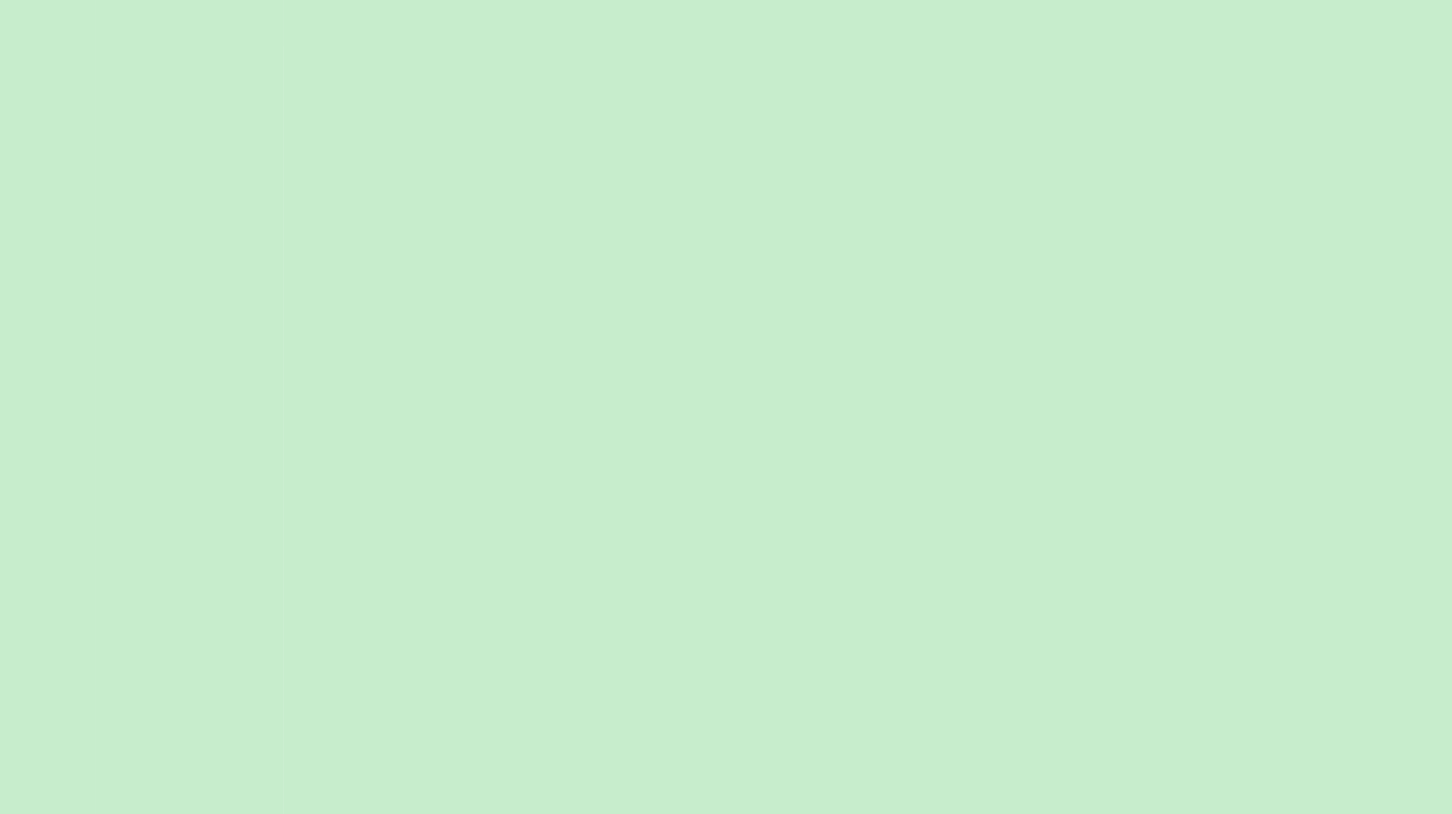 重大行政决策实施情况及决策执 行效果评估重大行政决策目录涉及的责 任单位自该政府信息形成或变更 之日起20个工作日内人大建议政协提案人大建议政协提案答复全文 、建 议提案办理总体情况 、工作动态县政府办公室政府网站自该政府信息形成或变更 之日起20个工作日内重大建设项目项目范围重大建设项目范围或清单县发改委政府网站自该政府信息形成或变更 之日起20个工作日内重大建设项目年度重大项目公开批准服务信息（相关的申报 要求、申报材料清单、批准流程 、办理时限、受理机构联系方式 、监督举报方式等） 、批准结果 信息、招标投标信息、征收土地 信息、重大设计变更信息 、施工 有关信息、质量安全监督信息、县行政审批局、县发改委、 县自然资源局、县住建局牵 头，县政府各有关部门负责落实政府网站自该政府信息形成或变更 之日起20个工作日内。涉 及行政许可、行政处罚结果的内容需要在决定作出 后7个工作日内公开。公共资源交易包括公共资源交易目录 ，以及国 有土地使用权出让信息 、政府采 购信息、国有产权交易信息、工 程项目招投标信息、矿业权出让 信息等，公开交易公告、资格审 查结果、交易过程信息、成交信 息、履约信息以及有关变更信息县行政审批局、县发改委、 县国资委、县财政局、县自 然资源局、县住建局、县交通局、县水利局政府网站自该政府信息形成或变更 之日起20个工作日内污染防治环境管理空气质量状况（按月发布全县环 境空气质量状况及各区政府排名）、饮水安全状况（按季度公 开饮用水水源水质状况 ）、建设 项目环境影响评价（环境影响评 价文件受理情况、拟作出的审批 意见、作出的审批决定、竣工环 境保护验收申请受理情况 、拟作 出的验收意见、作出的验收决定）、企事业单位环境信息（重 点排污单位名录、主要污染物名 称、排放方式、排放浓度和总量 、超标排放情况）县生态环境局政府网站自该政府信息形成或变更 之日起20个工作日内